   PLP’s Mythology Competition 2021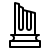 PLEASE NOTE CHANGES TO ENTRIES: NOW AT KEY STAGE 2 AND KEY STAGE 3Myths for 2021 will be: Pandora’s Box (Key Stage 2) and Odysseus and the Sirens (Key Stage 3). These are available to read in the Minimus books, if you use them, and to listen to at: https://www.primarylatinproject.org/audio-stories.  The deadline for submitting entries is Friday 7th May, 2021.Further details from Catherine Tildesley: email: tildesley20@gmail.com.  Please read the information below carefully and do let Catherine know if you have any queries or concerns.Work can be submitted in the following categories:A: Art e.g. painting, drawing, collage, poster, craftwork etc.  Please submit as a photograph.B: Creative Writing e.g. poem, play-script, first person account, diary or journal etc.  This must be submitted as a word-processed document.C: Drama – a version of the story, written and performed by pupils, and submitted as a private video link or DVD.D: Animation – a version of the story, written and animated by an individual, and submitted as a private video link.All work must be that of individual pupils and should be photographed, filmed and/or emailed directly to Catherine Tildesley, email above, by Friday 7th May 2021. Only first names should appear on the front of pupils’ work.  This is so the winning entries can be published on the website later.  If you do not want your pupils’ work to be published, please note this clearly on the entry form.The maximum number of entries from any one school is ten at Key Stage 2 and/or ten at Key Stage 3.  Entries can be a mix of all four categories.The Drama entries will usually be the work of a whole class or club.  The script should be in Latin. Pupils from a senior school may assist a junior school with the filming and script, but the performers should be juniors. The competition is for pupils up to Year 8. Entries are also welcomed from Minimus Clubs and home-schoolers.Age allowances are made by the judges.  If you have any Key Stage 1 pupils who are interested in entering, please email Catherine.Entry forms must be submitted for each/all entries.  These are available on the website. Book token prizes are generously awarded by the Jowett Trust. We shall aim to notify schools of the results, via email, during the week beginning 21st June 2021. Book tokens and copies of results letters will follow in the post.  It is aimed to have at least a first, second and third in each category, but this changes year on year according to numbers of entries.Good luck everyone!